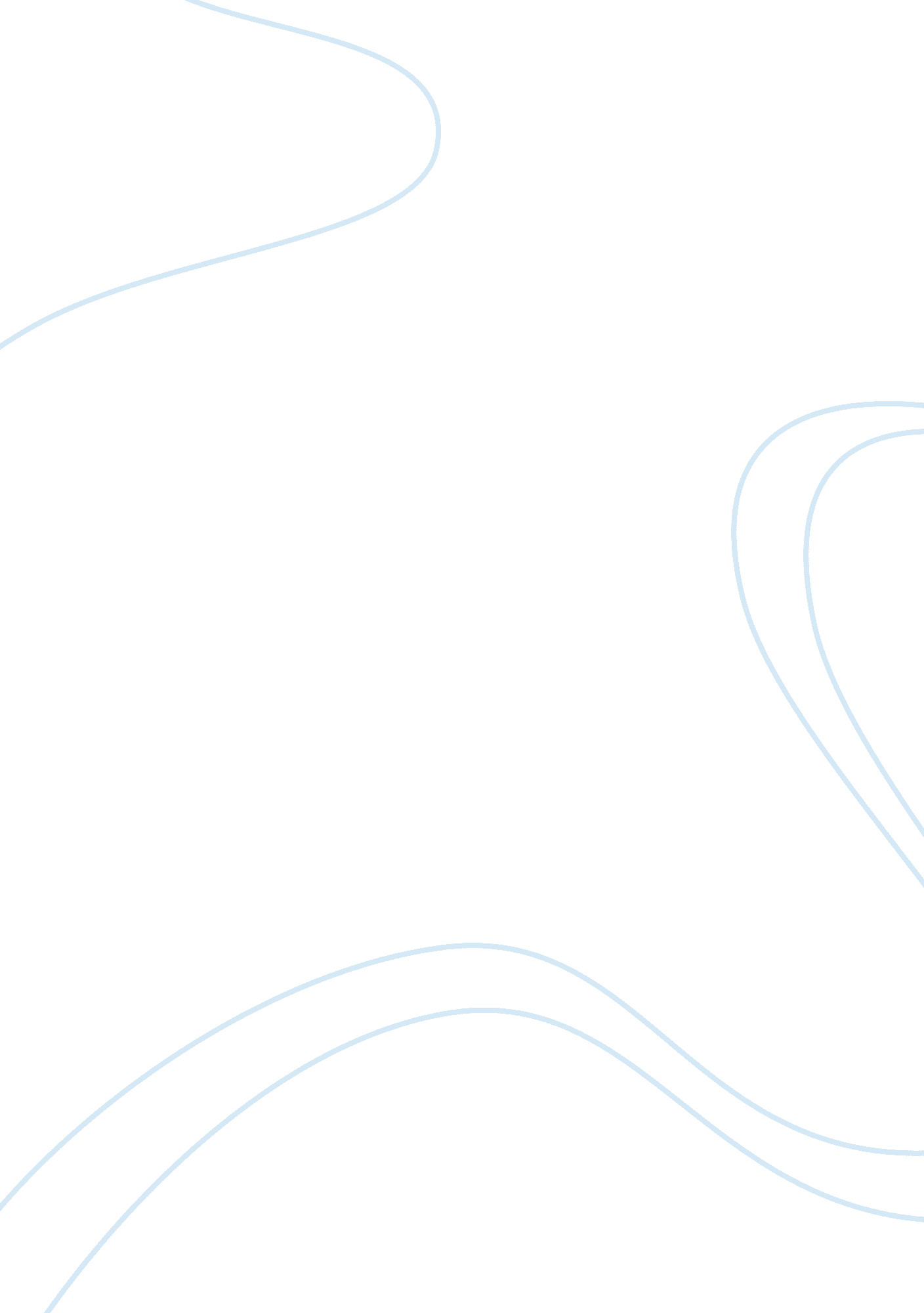 Key factors affecting recruitment in the uk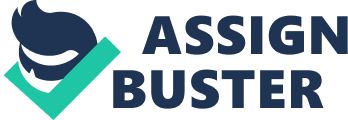 This study will explicate the cardinal factors impacting recruiting, preparation, actuating and rewarding of the employees at Sainsbury 's Supermarkets Ltd. It will concentrate the relevant literature on HR, recruiting, preparation, motive and honoring systems. The administration has keen awareness about their degree of client service due to a bead in gross revenues and place in the market. To retrieve the place they are concentrating on HR policies and cultural alteration within the administration. To travel frontward, increasing their degree of client service and gross revenues the administration is good maintained about their enlisting policies, preparation, motive and honoring systems. 1. 0: Introduction Tesco is the largest British retail merchant and is besides the universe 's 3rd largest food market retail merchant with mercantile establishments across Europe, USA and Asia. The company has more than 470, 000 employees and 4, 331 shops in 14 planetary locations ( Annual Report 2009 ) . It is the biggest private sector employer in the UK with about 260, 000 staff ( Poulter, S. 2005 ) . Tesco has four scope of shop: little local shop Tesco Express, Tesco Metro, Tesco Superstore and big shop Tesco Extras. More than 86 % of all gross revenues come from the UK market. Beginning: The times 100 Tesco 's international enlargement is portion of its scheme to diversify and turn the concern. It has diversified from banking to insurance services, electrical goods, telephone equipment and airtime. Tesco operates it concern in really competitory market where people have alternate pick. That 's why the company is seeking to give client first-class service. To run into clients all the buying demand in one topographic point Tesco is traveling towards 'one halt shopping ' . Tesco 's online shopping concatenation is the biggest 1 in UK food market market which attracts more than one million regular client in 24 hours through its web site www. tesco. com Tesco 's primary purpose is, to function the client with `every small aid ' . Keeping bing clients happy and pulling new client is equal is of import but maintaining bing client is more cost effectual than geting new 1s for the concern, as they are more likely to return, although it has on traveling scheme to pulling new client. Beginning: www. tesco. com Tesco needs people across a broad scope of both store-based and non-store occupations: In shops, it needs checkout staff, stock animal trainers, supervisors every bit good as many specializers, such as druggists and bakers. Its distribution terminals require people skilled in stock direction and logistics. Head office provides the substructure to run Tesco expeditiously. Functions here include human resources, legal services, belongings direction, selling, accounting and information engineering. To run into the clients need and supply them first-class service Tesco at first need sufficient staff in right topographic point and right clip. To make this, it has a structured procedure for enlisting and choice to pull appliers, preparation and honoring to actuate the bing staff for all functions from top degree to bottom degree. Tesco recognises that increasing cognition, bettering accomplishments and occupation satisfaction of employees are most of import to accomplish the aim of the company. That is why Tesco provides preparation and development chances for its employees. This instance analyze expressions at the troubles in recruiting, preparation, actuating and honoring staff in Tesco. 1. 1: Background The concern began in 1919 with one adult male, Jack Cohen, selling food markets from a stall in the East End of London. Jack bought excess stocks of tea from a company called T. E. Stockwell. T. E. Stockwell and Cohen combined their names to trade name the tea Cohen originally sold - TESCO tea. In 1929, the first Tesco shop opened in north London. ( For full brief background see appendix A ) 1. 2: Report Purposes To explicate the troubles in recruiting, preparation, actuating and honoring staff in Tesco? To happen out how the spread between Tesco 's current HR patterns in the design and bringing of its staff honoring systems? To place which HRM schemes or theories are Tesco presently practising? 1. 3: Aims Measure the cost deductions for the Tesco 's current HRM policies peculiarly in relation to recruitment, preparation, wages system and their impact on stakeholders. To happen out the most appropriate and effectual motivational and wages system for Tesco. 2. 0: Information & A ; Approach This study is based on informations gathered from a assortment of secondary academic beginnings, Magazine, Journals and some other relevant secondary beginnings from internal and external to the Tesco 's Supermarket. Most of the information gathered from the one-year studies of 2009, web sites and some articles which add value to the discus. Though in order to explicate the troubles in recruiting, preparation, actuating and honoring staff in Tesco primary beginnings are more efficient, still we have to depend on secondary beginnings because of our clip restriction. 3. 0: Tesco 's HRM policy This subdivision will discourse the theoretical HR policy of Tesco, which I have taken from Tesco 's web site and some current articles. Tesco 's sale addition 15. 1 % and implicit in group net income soared 10. 0 % by last twelvemonth which has taken it in the top market topographic point in UK. It was another ambitious twelvemonth for staff who worked truly difficult for client to give them `every small aid ' . As the biggest employer in UK market Tesco has about 470, 000 staff. ( Tesco one-year study 2009 ) Beginning: www. tesco. com To Manage the growing of gross revenues and pull off the big figure of staff Tesco is making their human resource scheme really simple and ambitious, from head office staff to shop floor look into out staff. In this manner Tesco is pull offing to accomplishing maneuvering wheel marks and making linked to public presentation direction ( Anonymous 2003 ) Tesco advertise occupation in assorted manner that depend on the degree of place and handiness. The company has process to pull right criterion people in right place. Tesco attempt to make full vacancy from internal people. This procedure can give staff publicity or occupation rotary motion chance which can be an effectual motive factor as good. If there are no suited staff to travel than the company advertises the place on its web site for two hebdomads. For some specializer occupations, such as bakers and druggists, Tesco advertises externally in its web site, offline media, telecasting and wireless even Google, occupation centre plus or in some magazines like `The Appointment Journal ' every bit good. Tesco attempt to seek people cost effectual manner, but some times for right people get to cognize about the vacancies, it is necessary to publicize on telecasting and wireless which are expensive. The company has a simple application signifier. Beginning: The times 100 Tesco does their advertizement in vacancy boards in shop as good. Normally on-line advertizement is for managerial places and vacancy board is for store floor place. The kind listed campaigners have an interview call at an appraisal Centre for choice procedure. Tesco has a flexible and structured attack to develop staff to develop their cognition and accomplishment. This sort of preparation gives each and every employee the chance to understand and gain their single duty, value and part. They become more organized, productive and better able to run into clients need. It makes them actuate every bit good. Although the frontline staff particularly checks out staff play the chief axial rotation to give client first-class experience but all the employee has really of import function to play. ( Paauwe, J & A ; Boselie, P. 2003 ) Tesco arrange initiation programme that help new recruited people to understand the concern and the aim of company. The company wants to do certain that all the employee in every sector are witting about their duty and they can clearly see their value, consequence of their committedness in overall concern. This processes aid to work out job, put high public presentation and do situational leading. In quarterly board run intoing the company analysis its human resource issues every bit of import as finance issues. ( Guest, D 1999 ) Recently, Tesco got acknowledgment by the National Business Awards `` Employer of the Year '' when the Judgess declared that: `` Tesco was voted Employer of the Year because its solutions were seen to be more holistic '' . Tesco discover a positive consequence on Company public presentation by the motivated staff. The company put several million lbs each twelvemonth to develop and actuate staff which are based on Herzberg incentive 's theory. 3. 1: Herzberg theory as a relevant theory to Tesco Herzberg divides his factors of motive into two classs called Hygiene factors and Motivation factors. A The Hygiene factors can non make satisfaction, but Motivation factors can make actuate or make satisfaction. The Hygiene factors can be cause of dissatisfaction if they are non present, but Motivation factors are seldom the cause of dissatisfaction. A The Hygiene factors depend on: Company Policy, Supervision, Relationship with Boss, Work Conditions, Salary and Relationship with Peers. Most of occupation defeats arise from this factor due to bureaucratism, hapless administration, internal political relations of feeling exploited. But Tesco 's has strategically integrated HR into their overall programs. The company determination doing portion has high outlook about their HR pattern from directors. This shows high committedness to HR. The company offer basic and advanced preparation for all employees from top to bottom which conveying credence from all employee ( Beardwell I 2004 ) . These patterns help to understand them about the value of their single function and importance within the administration. Motivation factors depend on: Accomplishment, Recognition, The work itself, Responsibility, Advancement and Growth. Probably one of the most of import thoughts that Herzberg postulated based on his findings of satisfaction is that of 'job enrichment ' . This is the add-on of different undertakings to a occupation to supply greater engagement and interaction with that job. A It is evidently a uninterrupted direction procedure: The occupation must utilize the full ability of the employee and supply them with sufficient challenge Any employee who demonstrates an increasing degree of ability should be given correspondingly increasing degrees of duty But in Tesco rapid preparation agendas make them able to develop their first degree direction place as a squad leader in shop within six month. Month 1: visit and work in all parts of a shop to familiarize themselves. The new director is allocated a 'buddy ' - an experient member of staff who they can travel to with jobs. Calendar months 2-4: rehearse their cognition and accomplishments in existent state of affairss and place any accomplishments spreads Calendar months 5-6: set about a arrangement as a Department Manager. Calendar months 6-12: take on their first director function. Month 12: reappraisal advancement with their director and discourse hereafter development These enterprises have helped Tesco deliver record growing and gross revenues net incomes and exemplify how theory may be used in pattern. 3. 2: Analysis of HR Approach and patterns at Tesco 's This subdivision of the study will discus Tesco 's strategic tantrum with its current HR patterns in the design and bringing of its staff honoring systems. Recognition of the importance of human resource is increasing in the universe everyday because of more competitory international market after globalization. To last in planetary market, UK taking company are reexamining their policies on HR as Japan, Germany and Sweden investing is higher than the UK in HR development. ( Beardwell, cubic decimeter et al 2004 ) Tesco operates it concern in really competitory market where people have alternate pick. That 's why to do certain about great client service the company is giving more importance in recruiting and selecting system, preparation, actuating and honoring. So that each and every staff acquire opportunity to understand their single function to lend to the chief aim of company. It is really of import to pattern a good Hour policy in enlisting and choice. If company need to alter the organizational civilization, the enlisting procedure can take a right campaigner and it can be helpful to success of the alteration. Enrolling right campaigner is non really easy, it is ever debatable. There is assorted ways to recruitment although the enlisting depends on type of company characters and occupation accomplishment required by company. Nixon, B. ( 2004 ) Tesco has process to pull right criterion people in right place. Tesco attempt to make full vacancy from internal people. If there are no suited staff to travel so it advertises externally in its web site, offline media, telecasting and wireless even Google, occupation centre plus or in some magazines like `The Appointment Journal ' every bit good. Following right enlisting procedure for right administration can take to enroll right campaigner which cut down employee go forthing rate. Recently, cognition based economic systems have great impact in company growing and production which depend on accomplishment and expertness. Tesco 's has strategically integrated HR into their overall programs. The company determination doing portion has high outlook about their HR pattern from directors. This shows high committedness to HR policies. Tesco 's HR policy 's strategic way is discussed with all employees about the single function and importance within the administration. This makes experience them more valuable in the company. Because there are common motivational factor is to portion employee 's experience, feeling and believing with line director or supervisor or any higher degree co-workers. Harmonizing to Mitchell, `` psychological procedure that cause the rousing, way, and continuity of voluntary actions that are end oriented '' ( Mitchell ( 1982 ) cited in Ramlall, S. 2004: 55 ) . Harmonizing to Maslow 's hierarchy theory in administration directors should supply good and effectual environment so that employee can develop themselves. If director fail to supply the appropriate clime so employee defeat can increase as a consequence staff public presentation will travel down, occupation satisfaction will diminish and go forthing rate will increase ( Steers & A ; Porter, ( 1983 ) cited in Ramlall, S. 2004: 55 ) . Replacing an employee cost can be two and half for the specific employee 's one-year wage. There is no occupation offer for life longer in administration now a twenty-four hours. So there is no more pension as a wages for conformity. Employees are switching any clip any where to acquire publicity and occupation satisfaction ( Prickett, R 1998 ) . That 's why supplying good organizational civilization and clime is really of import. The motto of `` Every small aid '' is demoing how Tesco concern about their client service and therefore its employee as good. The motto besides shows company 's ethos and civilization. The administration has cardinal procedure to study if any employee need developing to give clients expected service in competitory market. With this developing single employee can develop their calling. It is a large motive factor. Career development is of import for single employee ( Armstrong, M 2005 ) . 3. 3: Most appropriate HRM policy for Tesco 3. 4: The cost deductions for Tesco 's HR policy 4. 0: Decision and Recommendations In future, Tesco intends to do acquisition into a genuinely incorporate portion of its civilization and go on its accent the accomplishments of work force, as an of import manner of developing organizational flexibleness and staying one measure in front of its rivals ( Anonymous 2003 ) 